Ohlapnost glede vere ne osrečuje, ampak nas naredi notranje prazne. Med nami je zato veliko takih, ki so brez duše in se na njih ne moreš zanesti. Treba je stopiti korak nazaj, se strezniti. Bog mi daje še nekaj časa, da se lahko spremenim.
             Jezusov nauk ni niti filozofija niti lepo literarno besedilo: evangelij je način življenja in odgovornost, ki jo sprejemamo glede sebe in svojih bližnjih. To je začutil stotnik, ki je Jezusa prosil, naj ozdravi bolnega služabnika. Jezusu je rekel: »Gospod, ne trudi se, saj nisem vreden, da prideš pod mojo streho.« S tem je priznal,  da je Jezus Bog, on pa samo slaboten človek.OznanilaČRNEČE – Sv. Jakob St., Sv. Andrej; Sv. Križ23. tedenOznanilaČRNEČE – Sv. Jakob St., Sv. Andrej; Sv. Križ23. teden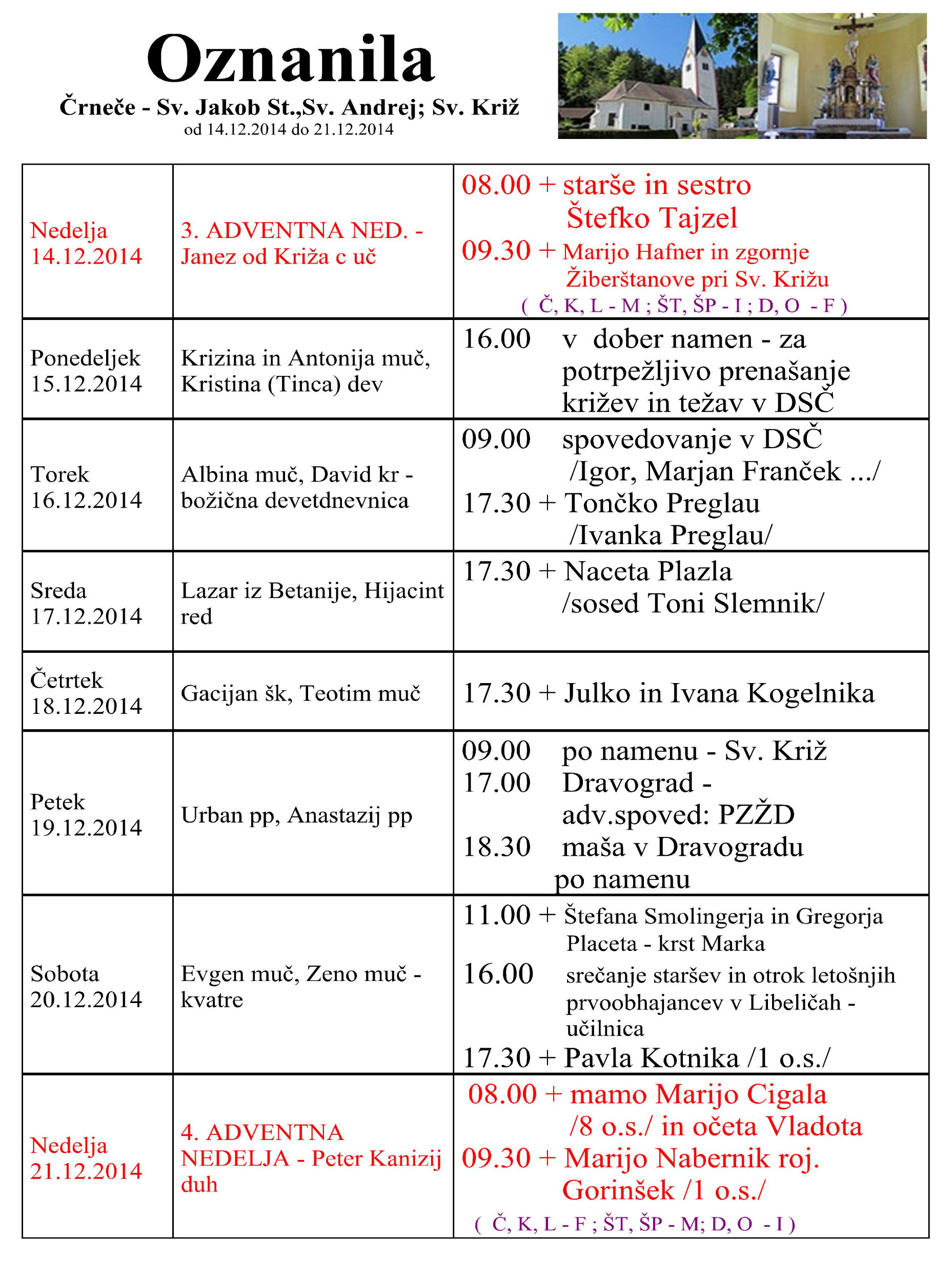 NEDELJA29.maj9. nedelja med letom08:00  + Bernarda Novaka /družina Kaufman/09:30      ni maše pri Sv. Križu11:00      PRVO SV.OBHAJILO V LIBELIČAHPONEDELJEK30.majSv. Ivana Orleanska15:00  + Ivano Pelc /n.v./  v DSČV LIBELIČAH PO MAŠI SREČANJE ŽK DD - MD  /Župnijskih KARITAS: Dekanija Dravograd Mežiška dolina/               – MAŠA V LIBELIČAH OB 16:00 URI     19:00     šmarnično branje v ČrnečahTOREK31.majObiskanje Device Marije16:00      pogreb Maksa Mlajšega Kupnika                              v Dravogradu19:00  + Bernarda Novaka /Milka Blaznik/              Zaključek šmarnične pobožnostiSREDA1.junijSv. Justin18:00     po namenuČETRTEK2.junijSv. Marcelin in Peter, mučenca, četrtek pred prvim petkom18:00  + Mirota Morija /Gočevi/PETEK3.junijSrce Jezusovo (petek po drugi nedelji po Binkoštih), prvi petek v mesecu09:00     po namenu pri Sv. Križu18:00  + starše: Ferdinanda in Marijo MušSOBOTA4.junijMarijino brezmadežno srce, sobota po prvem petku17:00      poroka pri Sv. Petru na Kronski Gori:               Andreja Podstenšek in Gorazd UlblNEDELJA5.junij10. nedelja med letom08:00  + Mirota Morija /cerkveni pevci/09:30  + Navotnikove starše: Marije /35 o.s./ in              Mihaela /24 o.s./